Lycoming College Hosts: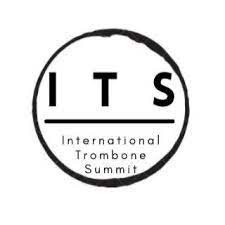 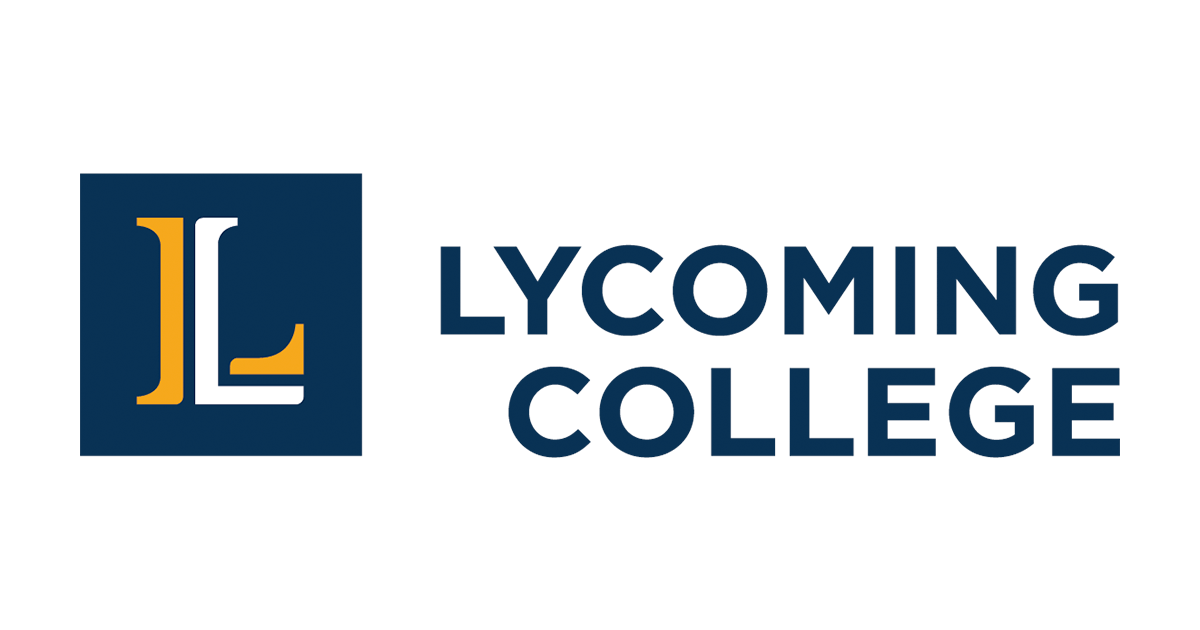 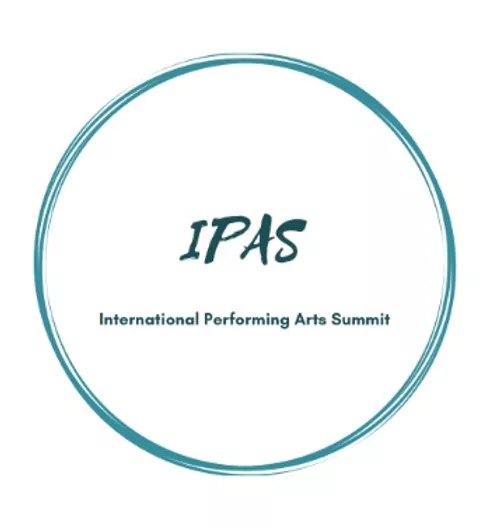 The International Trombone SummitUniversity Student application formJune 12th - 17th, 2022Name: Main Instrument: ◻︎Tenor Trombone     ◻︎Bass TromboneSecondary Instruments: ◻︎Alto Trombone     ◻︎Tenor Trombone     ◻︎Bass Trombone     ◻︎Contrabass TromboneDate of Birth:Email Address:Mobile Number: Current School or years completed:Current Teacher:YouTube Link of audition (what best represents your playing):Mark which scholarship you would like to be considered for:Ethnic Diversity Full ScholarshipFrancis Fox Female Trombonist Full ScholarshipPenn State Student/Alumni Full Scholarship. 		Current year or graduated year from Penn State University  ____________________If accepted, are you wanting to opt-in for the Breakfast, Dinner, and Housing provided by “Harmonious Endeavors”?◻︎ Yes		◻︎ NoOther Information:Opening Ceremonies, Orientation, and Opening night reception: June 12th afternoon/eveningFinal concert date: June 16th eveningHarmonious Endeavors check out date: June 17th morningEmail completed application to: InternationalTromboneSummit@gmail.com.  Note in the email by which means the application fee is being paid (Check/Money Order or Venmo).Application Fee payment options:  Mail by post a $30 check or money order made out to: “International Performing Arts Summit”. Postal Address: 77 Bald Eagle Lane, Danville, PA 17821.  On the check/money order “note” field write:  1) Your name 2) “University Student” & 3) write “application fee”Venmo $30: @InternationalPASummit.  In the “What’s it for” field, write, 1) Your name 2) “University Student” & 3) write “application fee” 